ZABAWY I ZAJĘCIA EDUKACYJNE, GR. „KRASNOLUDKI”- 13.04.2021R. (WTOREK). „DO GÓRY I NA DÓŁ”- zabawa ruchowa z pokazywaniem.https://www.youtube.com/watch?v=c0oO629UPHQNazwij przedstawione postacie, a następnie wytnij je. Przymocuj je do patyczków i zrób swój teatrzyk. Scenę możesz wykonać z kartonu po butach.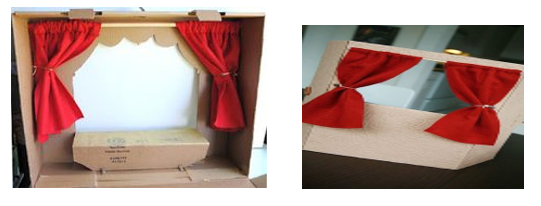 Robimy teatrzyk do przedstawienia „Czerwony kapturek” – wycinamy postacie i umieszczamy je na patyczkach.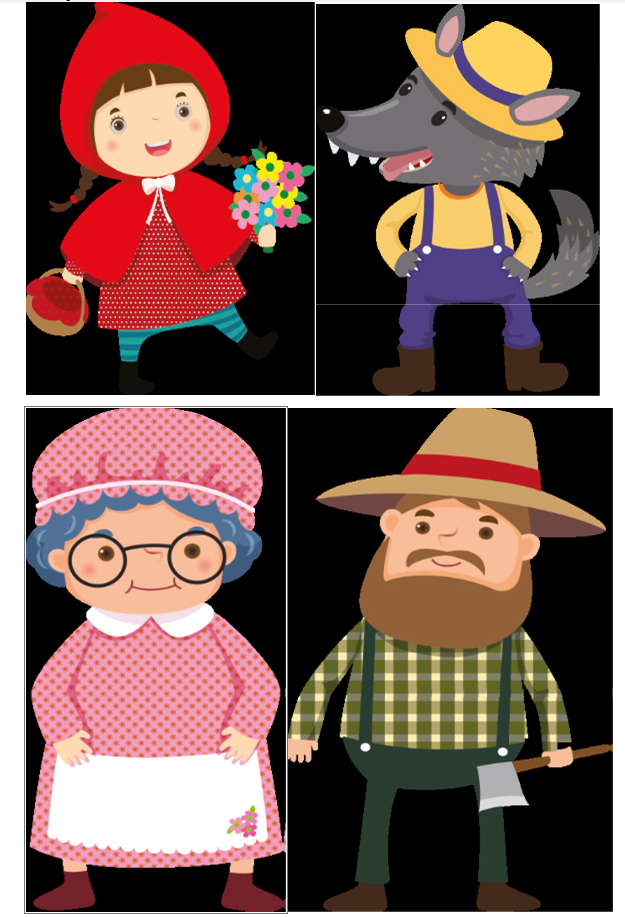 Poproś rodzica o pomoc w wykonaniu pacynki „Zwierzaczki” wg podanej instrukcji.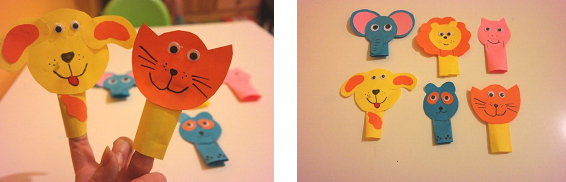 Do wykonania pracy potrzebne będą:kolorowe brystolenożyczkiczarny flamasterzszywacz lub klejruchome oczkalinijkaPrzygotowanie:Mierzymy długość wskazującego palca i zaznaczamy długość na kolorowym brystolu.Wycinamy paski, których szerokość będzie odpowiadała długości palca.Krótsze brzegi pasków smarujemy klejem i owijamy palec paskiem (zaczynając od strony posmarowanej klejem), nie za ciasno, ale też niezbyt luźno, dociskamy brystol do klejącej końcówki.Powstałe rolki ściskamy na końcu, zszywamy spłaszczone końcówki zszywaczem, na nich zamocujemy główki zwierzątek.Wycinamy koło, z którego powstanie głowa zwierzątka, doklejamy uszy, nosek, trąbę (w zależności od zwierzaka), ruchome oczka, flamastrem dorysowujemy nosek, uśmiech, łapki…Nasze zwierzaczki są już gotowe do występów na wielkiej scenie.„MARIONETKI”- zabawa rozwijająca orientacje w schemacie ciała.Dziecko stoi wyprostowane, w szerokim rozkroku z uniesionymi rękami. Naśladuje marionetkę zawieszoną na sznurku. Dorosły trzyma w rękach dowolną lalkę z długimi kończynami, która będzie imitowała marionetkę. Dziecko stara się wykonywać takie same ruchy jak marionetka w rękach prowadzącego. Jeśli w domu nie ma lalki można wykorzystać maskotkę bądź ktoś ma zabawkę na sznurkach. W innym przypadku dorosły podaje dziecku w kogo się ma zamienić.„Zaprowadź Czerwonego Kapturka do domku”- ćwiczenie graficzne.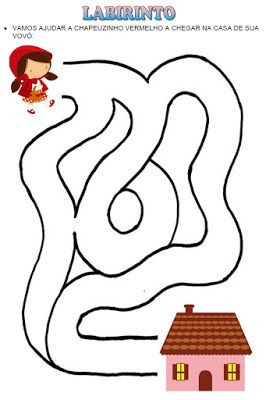 PROPOZYCJA – DLA CHĘTNYCH DZIECI- ĆWICZENIE GRAFICZNE. Rysuj palcem po śladzie.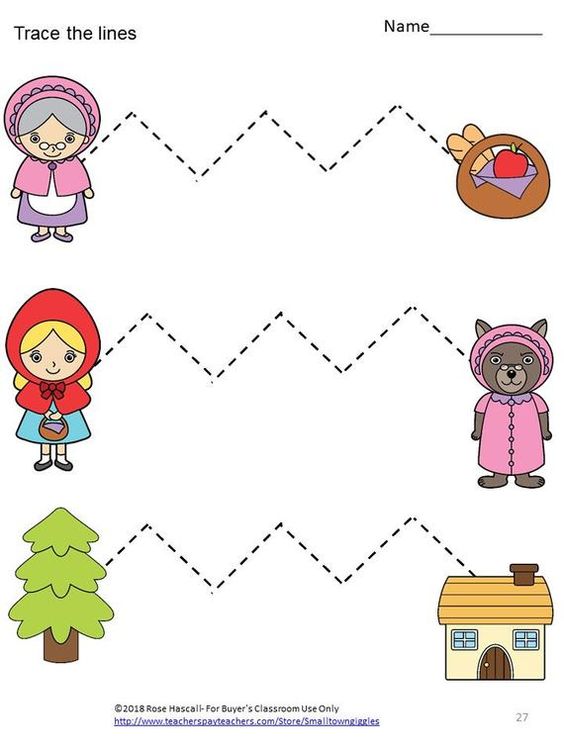 